Exhibition Application – 39th WEDC International ConferenceAt KNUST, Kumasi, Ghana. 11th – 15th July 2015Section 1.  Contact detailsExhibiting organisation:Invoice Address: 
Name of contact person:Contact email:Contact telephone:Section 2. CostsDimensions expected to be 2x2m.Exhibition charge: 						£700.00 GBPIncludes: 1 exhibitor pass which allows one person lunch, tea and coffee each day. Exhibitor passes:Exhibitor passes are available at a cost of £30 per person per day. This rate applies to all organisation types and nationalities.  It includes refreshments, lunch and is also an invitation to the conference dinner on the relevant evening.Please indicate: Number of additional passes required:Number of days:Section 3. Terms of Payment This form should be returned as soon as possible to: 		m.c.morton@lboro.ac.ukExhibition space is allocated on a first come, first served, basis.Payment to be made to Loughborough University following receipt of the booking form, at the latest by the end of May 2016 to secure the space and to ensure inclusion in the Conference Programme. In the event that payment is not received we reserve the right to offer the space to another exhibitor.If you have any questions, please contact:Martine Morton	M.C.Morton@Lboro.ac.uk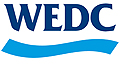 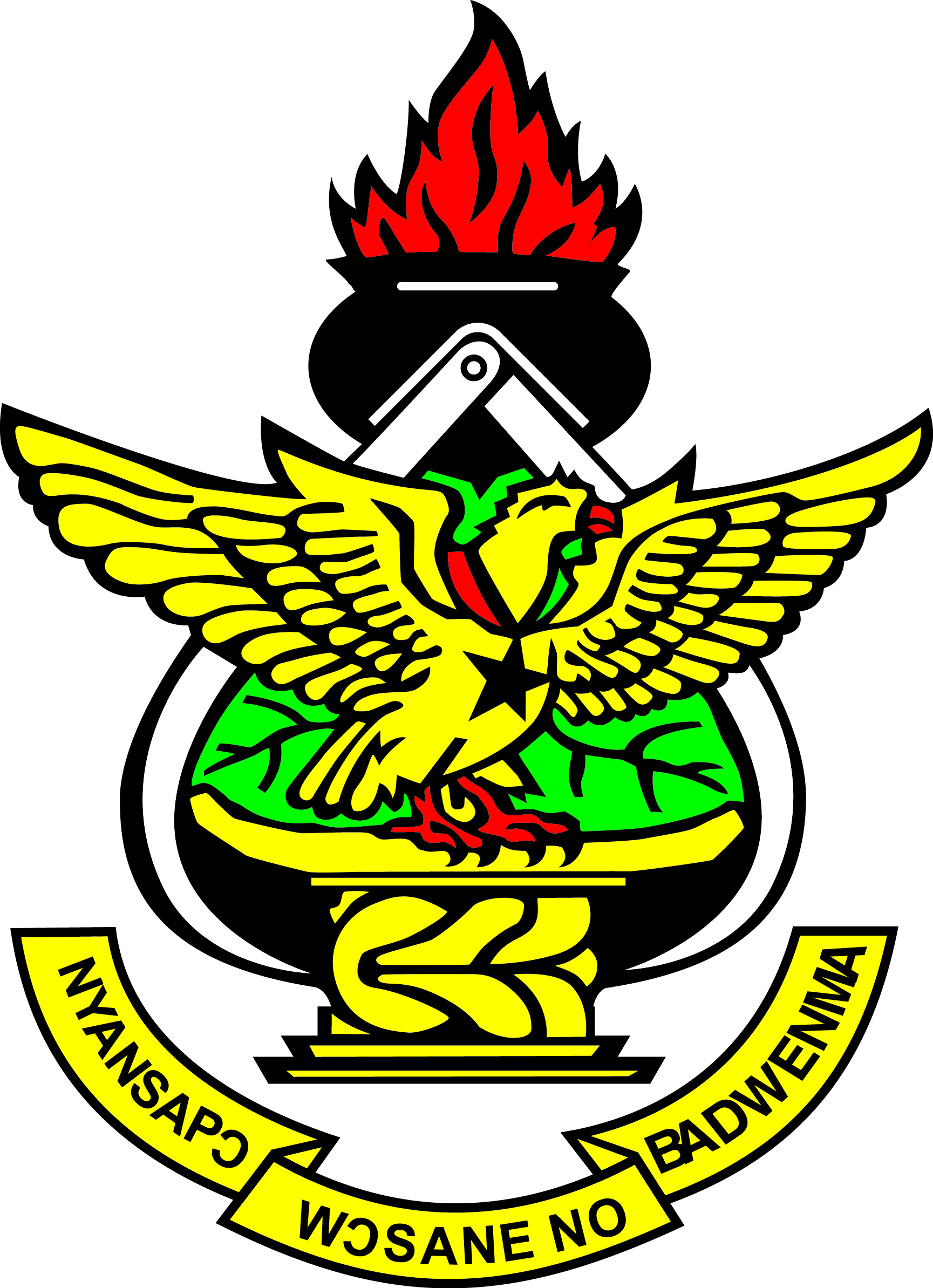 